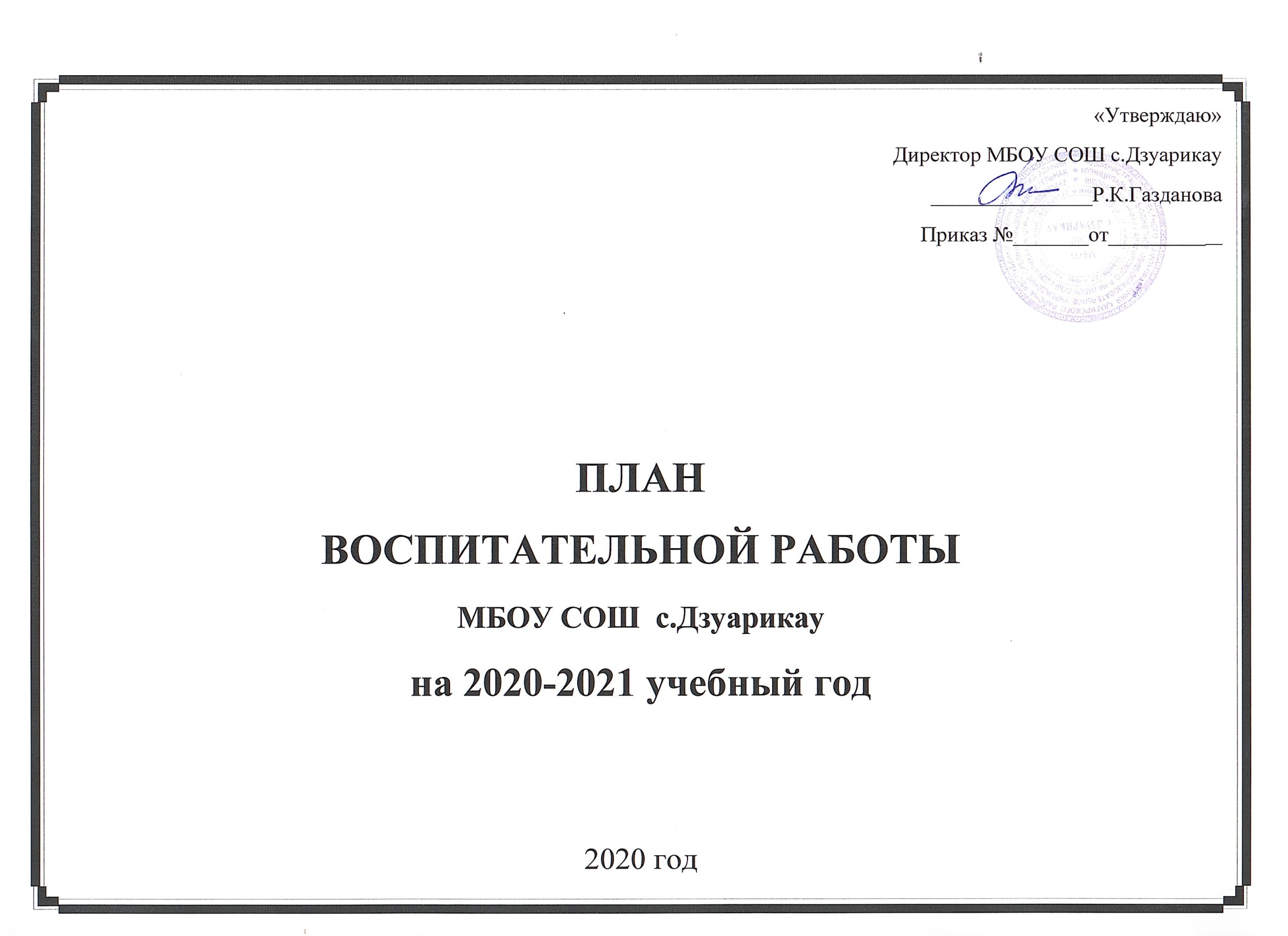 Методическая тема школы на 2020-2021 гг.«Образовательная среда школы, как условие и ресурс для достижения нового качества образования и успешной реализации ФГОС» 	Цель воспитательной работы: создание условий для достижения учащимися необходимого для жизни в обществе социального опыта и формирования принимаемой обществом системы ценностей, создание условий для многогранного развития и социализации каждого учащегося и воспитанника.	Основные задачи:Развитие общей культуры школьников через традиционные мероприятия школы, выявление и работа с одаренными детьми.Выявление и развитие творческих способностей, обучающихся путем создания творческой атмосферы через организацию кружков, спортивных секций; совместной творческой деятельности учителей, учеников и родителей.Создание условий, направленных на формирование нравственной культуры, их гражданской позиции, расширение кругозора, интеллектуальное развитие, на улучшение усвоения учебного материала.Повышение социальной активности учащихся, их самостоятельности и ответственности в организации жизни детского коллектива и социума.Пропаганда здорового образа жизни, профилактика безнадзорности и правонарушений, социально-опасных явлений.Создавать условия для активного и полезного взаимодействия школы и семьи по вопросам воспитания учащихся.Практические задачи: Выстраивание системы воспитательной работы согласно основным положениям Стратегии развития воспитания в       Российской Федерации до 2025 года;Формировать у детей уважение к своей семье, обществу, государству, к духовно-нравственным ценностям, к национальному, культурному и историческому наследию; Организовать работу, направленную на популяризацию традиционных российских нравственных и семейных ценностей; создать условия для сохранения и поддержки этнических культурных традиций, народного творчества;Формировать у учащихся ответственное отношение к своему здоровью и потребность в здоровом образе жизни; прививать культуру безопасной жизнедеятельности, организовать работу по профилактике вредных привычек;Способствовать развитию у ребенка экологической культуры, бережного отношения к природе; развивать у детей стремление беречь и охранять природу;Вести работу, направленную на профилактику правонарушений и безнадзорности, социально-опасных явлений на основе развития сотрудничества с социальными партнерами, обеспечения межведомственного взаимодействия, совершенствования форм и методов сопровождения несовершеннолетних;Воспитывать у детей уважение к труду, людям труда, трудовым достижениям; содействовать профессиональному самоопределению учащихся; Продолжить работу по приобщению детей к социально-значимой деятельности, создать условия для воспитания у учащихся активной жизненной позиции и ответственности;В 2020 - 2021 учебном  году в условиях ФГОС приоритетными направлениями в воспитательной   работе  являются:Общекультурное направление: (гражданско-патриотическое воспитание, приобщение детей к культурному        наследию, экологическое и правовое воспитание);Духовно-нравственное направление: (нравственно-эстетическое воспитание, семейное воспитание);Здоровьесбегающее направление: (физическое воспитание и формирование культуры здоровья, безопасность      жизнедеятельности, профилактика суицида);Социальное направление: (самоуправление, трудовое);Общеинтеллектуальное направление: (популяризация научных знаний, проектная деятельность).Календарный план воспитательной работы на 2020-2021 учебный годЗам. по ВР                         Рамонова Ф.Б.Направления воспитательнойдеятельностиНаправления воспитательнойдеятельностиМероприятия (форма, название)Мероприятия (форма, название)Категория участников  и дата проведенияОтветственныеСентябрь    Месячник здорового образа жизни и безопасностиСентябрь    Месячник здорового образа жизни и безопасностиСентябрь    Месячник здорового образа жизни и безопасностиСентябрь    Месячник здорового образа жизни и безопасностиСентябрь    Месячник здорового образа жизни и безопасностиСентябрь    Месячник здорового образа жизни и безопасностиОбщекультурное направление: (гражданско-патриотическое воспитание, приобщение детей к культурному наследию, экологическое воспитание)Общекультурное направление: (гражданско-патриотическое воспитание, приобщение детей к культурному наследию, экологическое воспитание)«Здравствуй, школа» - торжественная линейка, посвященная Дню Знаний.Урок мира.«Здравствуй, школа» - торжественная линейка, посвященная Дню Знаний.Урок мира.1-11, Родители 4.09.2020гзам. директора по ВР; классные руководителиОбщекультурное направление: (гражданско-патриотическое воспитание, приобщение детей к культурному наследию, экологическое воспитание)Общекультурное направление: (гражданско-патриотическое воспитание, приобщение детей к культурному наследию, экологическое воспитание)День окончания Великой Отечественной войныДень окончания Великой Отечественной войны1-11  3.09.2020гзам. директора по ВР; классные руководителиОбщекультурное направление: (гражданско-патриотическое воспитание, приобщение детей к культурному наследию, экологическое воспитание)Общекультурное направление: (гражданско-патриотическое воспитание, приобщение детей к культурному наследию, экологическое воспитание)Посвящение в «Пятиклассники»-«Мы уже не малыши –пятиклассники»Посвящение в «Пятиклассники»-«Мы уже не малыши –пятиклассники»5кл. 25.09.2020гзам. директора по ВР; классный руководитель 5 класса ,родители.Общекультурное направление: (гражданско-патриотическое воспитание, приобщение детей к культурному наследию, экологическое воспитание)Общекультурное направление: (гражданско-патриотическое воспитание, приобщение детей к культурному наследию, экологическое воспитание)Посвящение в первоклассники «Здравствуй, школа! Первый класс! А теперь встречайте нас!»Посвящение в первоклассники «Здравствуй, школа! Первый класс! А теперь встречайте нас!»1кл 29.09.2020г.зам. директора по ВР, классный руководитель 1 кл.,. родителиОбщекультурное направление: (гражданско-патриотическое воспитание, приобщение детей к культурному наследию, экологическое воспитание)Общекультурное направление: (гражданско-патриотическое воспитание, приобщение детей к культурному наследию, экологическое воспитание)Работа по комплектованию кружков и секций.Работа по комплектованию кружков и секций.1-11( в течении месяца)зам. директора по ВР, классные руководители , учителя-предметникиДуховно-нравственное направление: (нравственно-эстетическое воспитание, семейное воспитание)Духовно-нравственное направление: (нравственно-эстетическое воспитание, семейное воспитание)Привлечение родителей в организации и проведении внеклассных мероприятий, походов, экскурсий.Привлечение родителей в организации и проведении внеклассных мероприятий, походов, экскурсий.В течении годазам. директора по ВР, классные руководители  Духовно-нравственное направление: (нравственно-эстетическое воспитание, семейное воспитание)Духовно-нравственное направление: (нравственно-эстетическое воспитание, семейное воспитание)Оформление социальных паспортов классов.Оформление социальных паспортов классов.1-11 до 20.09.2020г Зам. по ВР, классные руководителиДуховно-нравственное направление: (нравственно-эстетическое воспитание, семейное воспитание)Духовно-нравственное направление: (нравственно-эстетическое воспитание, семейное воспитание)День солидарности в борьбе с терроризмом. Мероприятия в классах «Мир против экстремизма».День солидарности в борьбе с терроризмом. Мероприятия в классах «Мир против экстремизма».1-11    3.09.2020г.зам. директора по ВР, классные руководители  Здоровьесбегающее направление: (физическое воспитание и формирование культуры здоровья, безопасность жизнедеятельности)Здоровьесбегающее направление: (физическое воспитание и формирование культуры здоровья, безопасность жизнедеятельности)День Здоровья. Осенний кросс памяти Бр.ГаздановыхДень Здоровья. Осенний кросс памяти Бр.Газдановых1-1126.09.2020гзам. директора по ВР, классные руководители, учитель физической культуры.Здоровьесбегающее направление: (физическое воспитание и формирование культуры здоровья, безопасность жизнедеятельности)Здоровьесбегающее направление: (физическое воспитание и формирование культуры здоровья, безопасность жизнедеятельности)Классные часы «Безопасный маршрут в школу и обратно из школы. Соблюдение правил дорожного движения».  «Скажем «НЕТ» короновирусу»Классные часы «Безопасный маршрут в школу и обратно из школы. Соблюдение правил дорожного движения».  «Скажем «НЕТ» короновирусу»1-11 ( в течении сентября)классные руководителиЗдоровьесбегающее направление: (физическое воспитание и формирование культуры здоровья, безопасность жизнедеятельности)Здоровьесбегающее направление: (физическое воспитание и формирование культуры здоровья, безопасность жизнедеятельности)Социальное направление: (самоуправление, воспитание трудолюбия, сознательного, творческого отношения к образованию, труду в жизни, подготовка к сознательному выбору профессии)Социальное направление: (самоуправление, воспитание трудолюбия, сознательного, творческого отношения к образованию, труду в жизни, подготовка к сознательному выбору профессии)Выборы органов самоуправления в классах.Выборы органов самоуправления в классах.1-11(до конца сентября)классные руководителиСоциальное направление: (самоуправление, воспитание трудолюбия, сознательного, творческого отношения к образованию, труду в жизни, подготовка к сознательному выбору профессии)Социальное направление: (самоуправление, воспитание трудолюбия, сознательного, творческого отношения к образованию, труду в жизни, подготовка к сознательному выбору профессии)Работа с классными коллективами по оформлению классного уголка.Работа с классными коллективами по оформлению классного уголка.1-11( до конца сентября)классные руководителиСоциальное направление: (самоуправление, воспитание трудолюбия, сознательного, творческого отношения к образованию, труду в жизни, подготовка к сознательному выбору профессии)Социальное направление: (самоуправление, воспитание трудолюбия, сознательного, творческого отношения к образованию, труду в жизни, подготовка к сознательному выбору профессии)Работа в 1 и 5 классах с учащимися и родителями по адаптации учащихся.Работа в 1 и 5 классах с учащимися и родителями по адаптации учащихся.В течении месяца, зам. директора по ВР, психолог, классные руководители  Общеинтеллектуальное направление: (популяризация научных знаний, проектная деятельность)Общеинтеллектуальное направление: (популяризация научных знаний, проектная деятельность)Международный день распространения грамотностиМеждународный день распространения грамотности8.09.классный руководители, учителя предметники.Общеинтеллектуальное направление: (популяризация научных знаний, проектная деятельность)Общеинтеллектуальное направление: (популяризация научных знаний, проектная деятельность)Участие во Всероссийских дистанционных конкурсах и олимпиадах.Участие во Всероссийских дистанционных конкурсах и олимпиадах.В течении годаклассные руководителиПрофилактика безнадзорности и правонарушений, социально-опасных явленийПрофилактика безнадзорности и правонарушений, социально-опасных явленийВыявление и учет «трудных» детей, подростков и семей, находящихся в трудной жизненной ситуации. Социальный паспорт класса.Консультации для родителей детей «группы риска».Выявление и учет «трудных» детей, подростков и семей, находящихся в трудной жизненной ситуации. Социальный паспорт класса.Консультации для родителей детей «группы риска».1-11 в течении сентябряадминистрация школы,  психолог,классные руководителиПрофилактика безнадзорности и правонарушений, социально-опасных явленийПрофилактика безнадзорности и правонарушений, социально-опасных явленийБеседа «Прогулы уроков - преступление против себя».Беседа «Прогулы уроков - преступление против себя».2-11 в течении годаЗам. по ВР, кл.руководители, учителя-предметники,психолог.Октябрь    Месячник антинаркотической и антиалкогольной пропаганды, профилактике табакокурения  Октябрь    Месячник антинаркотической и антиалкогольной пропаганды, профилактике табакокурения  Октябрь    Месячник антинаркотической и антиалкогольной пропаганды, профилактике табакокурения  Октябрь    Месячник антинаркотической и антиалкогольной пропаганды, профилактике табакокурения  Октябрь    Месячник антинаркотической и антиалкогольной пропаганды, профилактике табакокурения  Октябрь    Месячник антинаркотической и антиалкогольной пропаганды, профилактике табакокурения  Общекультурное направление: (гражданско-патриотическое воспитание, приобщение детей к культурному наследию, экологическое воспитание)Общекультурное направление: (гражданско-патриотическое воспитание, приобщение детей к культурному наследию, экологическое воспитание) День учителя. Праздничная программа : «Примите наши поздравления» День учителя. Праздничная программа : «Примите наши поздравления»1-11, 5.10.2020г.зам. директора по ВР, классные руководителиОбщекультурное направление: (гражданско-патриотическое воспитание, приобщение детей к культурному наследию, экологическое воспитание)Общекультурное направление: (гражданско-патриотическое воспитание, приобщение детей к культурному наследию, экологическое воспитание)Мероприятия , посвященные 161 -летию К.Хетагурова.(по специальному плану)Мероприятия , посвященные 161 -летию К.Хетагурова.(по специальному плану)1-11 ,  весь сентябрь, до 15 октябрязам. директора по ВР, классные руководители, учителя русского и осетинского языков.Общекультурное направление: (гражданско-патриотическое воспитание, приобщение детей к культурному наследию, экологическое воспитание)Общекультурное направление: (гражданско-патриотическое воспитание, приобщение детей к культурному наследию, экологическое воспитание)День гражданской обороныДень гражданской обороны2.10.2020гзам. директора по ВР, учитель ОБЖОбщекультурное направление: (гражданско-патриотическое воспитание, приобщение детей к культурному наследию, экологическое воспитание)Общекультурное направление: (гражданско-патриотическое воспитание, приобщение детей к культурному наследию, экологическое воспитание)День защиты животныхДень защиты животных4.10.2020  1-11 зам. директора по ВР, классные руководители, «Эколята»Общекультурное направление: (гражданско-патриотическое воспитание, приобщение детей к культурному наследию, экологическое воспитание)Общекультурное направление: (гражданско-патриотическое воспитание, приобщение детей к культурному наследию, экологическое воспитание)Всероссийский урок «Экология и энергосбережение» в рамках Всероссийского фестиваля энергосбережения #ВместеЯрчеВсероссийский урок «Экология и энергосбережение» в рамках Всероссийского фестиваля энергосбережения #ВместеЯрче16.10.2020 2-11 кл.Зам.по ВР, кл.руков.Духовно-нравственное направление: (нравственно-эстетическое воспитание, семейное воспитание)Духовно-нравственное направление: (нравственно-эстетическое воспитание, семейное воспитание)Единый урок информационной безопасности. Всероссийский урок безопасности в сети Интернет.Единый урок информационной безопасности. Всероссийский урок безопасности в сети Интернет., 28-31.10   .1-11кл.учитель информатики, кл.руков.Духовно-нравственное направление: (нравственно-эстетическое воспитание, семейное воспитание)Духовно-нравственное направление: (нравственно-эстетическое воспитание, семейное воспитание)Профилактические мероприятия  антинаркотической и антиалкогольной пропаганды, профилактике табакокурения .Профилактические мероприятия  антинаркотической и антиалкогольной пропаганды, профилактике табакокурения .1-11   администрация школы, зам директора по УВР, психолог, классные руководителиДуховно-нравственное направление: (нравственно-эстетическое воспитание, семейное воспитание)Духовно-нравственное направление: (нравственно-эстетическое воспитание, семейное воспитание)Международный день школьных библиотекМеждународный день школьных библиотек26.10Библиотекарь, актив библиотеки.125-летие С.А.Есенина125-летие С.А.Есенина29.10.2020г.Учителя рус.яз.Здоровьесбегающее направление: (физическое воспитание и формирование культуры здоровья, безопасность жизнедеятельности)Здоровьесбегающее направление: (физическое воспитание и формирование культуры здоровья, безопасность жизнедеятельности)Классные часы «Разговор о правильном питании», «Правила поведения обучающихся в школе».Классные часы «Разговор о правильном питании», «Правила поведения обучающихся в школе».1-11(в течении месяца)зам.директора по ВР, классные руководителиСоциальное направление: (самоуправление, воспитание трудолюбия, сознательного, творческого отношения к образованию, труду в жизни, подготовка к сознательному выбору профессии)Социальное направление: (самоуправление, воспитание трудолюбия, сознательного, творческого отношения к образованию, труду в жизни, подготовка к сознательному выбору профессии)Праздничная линейка «Поздравляем Вас, учителя!» (видеопроект-поздравление).Праздничная линейка «Поздравляем Вас, учителя!» (видеопроект-поздравление).1-11, 05.10.2020гзам. директора по УВР, классные руководители, совет старшеклассниковСоциальное направление: (самоуправление, воспитание трудолюбия, сознательного, творческого отношения к образованию, труду в жизни, подготовка к сознательному выбору профессии)Социальное направление: (самоуправление, воспитание трудолюбия, сознательного, творческого отношения к образованию, труду в жизни, подготовка к сознательному выбору профессии)Мероприятия в классах по направлению «Безопасное колесо».Мероприятия в классах по направлению «Безопасное колесо».1-11, в течении месяцазам. директора по ВР, классные руководители, учитель ОБЖСоциальное направление: (самоуправление, воспитание трудолюбия, сознательного, творческого отношения к образованию, труду в жизни, подготовка к сознательному выбору профессии)Социальное направление: (самоуправление, воспитание трудолюбия, сознательного, творческого отношения к образованию, труду в жизни, подготовка к сознательному выбору профессии)Участие в спортивных районных мероприятиях.Участие в спортивных районных мероприятиях.1-11учитель физкультурыСоциальное направление: (самоуправление, воспитание трудолюбия, сознательного, творческого отношения к образованию, труду в жизни, подготовка к сознательному выбору профессии)Социальное направление: (самоуправление, воспитание трудолюбия, сознательного, творческого отношения к образованию, труду в жизни, подготовка к сознательному выбору профессии)Всероссийский урок «Экология и энергосбережение» в рамках Всероссийского фестиваля энергосбережения #ВместеЯрчеВсероссийский урок «Экология и энергосбережение» в рамках Всероссийского фестиваля энергосбережения #ВместеЯрче16.10.2020г.Общеинтеллектуальное направление: (популяризация научных знаний, проектная деятельность)Общеинтеллектуальное направление: (популяризация научных знаний, проектная деятельность)Школьный этап всероссийской предметной олимпиады.Школьный этап всероссийской предметной олимпиады.5-11 ( в теч.месяца)зам директора по УВР, классные руководители, учителя-предметники  Общеинтеллектуальное направление: (популяризация научных знаний, проектная деятельность)Общеинтеллектуальное направление: (популяризация научных знаний, проектная деятельность)Участие в дистанционных конкурсах и олимпиадах.Участие в дистанционных конкурсах и олимпиадах.2-11зам директора по УВР, классные руководители учителя-предметники, Общеинтеллектуальное направление: (популяризация научных знаний, проектная деятельность)Общеинтеллектуальное направление: (популяризация научных знаний, проектная деятельность)Начало работы над исследовательскими проектами.Начало работы над исследовательскими проектами.2-11 октябрьзам директора по УВР, классные руководители, учителя-предметникиПрофилактика безнадзорности и правонарушений, социально-опасных явленийПрофилактика безнадзорности и правонарушений, социально-опасных явленийСовет профилактики. Еженедельный контроль классных руководителей за посещаемостью и успеваемостью учащихся..Совет профилактики. Еженедельный контроль классных руководителей за посещаемостью и успеваемостью учащихся..25.10.2020г.администрация школы, зам. директора по ВР, классные руководители, психолог, родители.Ноябрь  Месячник правового воспитанияНоябрь  Месячник правового воспитанияНоябрь  Месячник правового воспитанияНоябрь  Месячник правового воспитанияНоябрь  Месячник правового воспитанияНоябрь  Месячник правового воспитанияОбщекультурное направление: (гражданско-патриотическое воспитание, приобщение детей к культурному наследию, экологическое воспитание)Общекультурное направление: (гражданско-патриотическое воспитание, приобщение детей к культурному наследию, экологическое воспитание)День народного единстваДень народного единства04.11.2020гклассные руководители, учителя историиОбщекультурное направление: (гражданско-патриотическое воспитание, приобщение детей к культурному наследию, экологическое воспитание)Общекультурное направление: (гражданско-патриотическое воспитание, приобщение детей к культурному наследию, экологическое воспитание)Беседы на классных часах «Общественный порядок и правила поведения, обучающихся в общественных местах».Беседы на классных часах «Общественный порядок и правила поведения, обучающихся в общественных местах».в теч.месяца   5-11зам. директора по ВР, классные руководителиОбщекультурное направление: (гражданско-патриотическое воспитание, приобщение детей к культурному наследию, экологическое воспитание)Общекультурное направление: (гражданско-патриотическое воспитание, приобщение детей к культурному наследию, экологическое воспитание)День Матери РоссииКультурно-массовые мероприятия в классах с участием родителей, бабушек.Конкурс на лучшую поздравительную открытку маме.День Матери РоссииКультурно-массовые мероприятия в классах с участием родителей, бабушек.Конкурс на лучшую поздравительную открытку маме.1-11 26.10.2020г.зам. директора по ВР, классные руководителиЗдоровьесбегающее направление: (физическое воспитание и формирование культуры здоровья, безопасность жизнедеятельности)Здоровьесбегающее направление: (физическое воспитание и формирование культуры здоровья, безопасность жизнедеятельности)Первенство школы по баскетболу.Первенство школы по баскетболу.5-11учитель физкультурыЗдоровьесбегающее направление: (физическое воспитание и формирование культуры здоровья, безопасность жизнедеятельности)Здоровьесбегающее направление: (физическое воспитание и формирование культуры здоровья, безопасность жизнедеятельности)Классные часы «В здоровом теле – здоровый дух».Классные часы «В здоровом теле – здоровый дух».1-11    (в теч.месяца)классные руководителиЗдоровьесбегающее направление: (физическое воспитание и формирование культуры здоровья, безопасность жизнедеятельности)Здоровьесбегающее направление: (физическое воспитание и формирование культуры здоровья, безопасность жизнедеятельности)Урок – беседа в начальных классах «Вредные привычки» совместно с психологом.Урок – беседа в начальных классах «Вредные привычки» совместно с психологом.1-4    (в течении месяца)классные руководители, школьный психологСоциальное направление: (самоуправление, воспитание трудолюбия, сознательного, творческого отношения к образованию, труду в жизни, подготовка к сознательному выбору профессии)Социальное направление: (самоуправление, воспитание трудолюбия, сознательного, творческого отношения к образованию, труду в жизни, подготовка к сознательному выбору профессии)Профориентационная работа среди старшеклассников. Классные часы, тренинги.Профориентационная работа среди старшеклассников. Классные часы, тренинги.9-11     (в теч.месяца)зам. директора по УВР, классные руководители, соц.педагогСоциальное направление: (самоуправление, воспитание трудолюбия, сознательного, творческого отношения к образованию, труду в жизни, подготовка к сознательному выбору профессии)Социальное направление: (самоуправление, воспитание трудолюбия, сознательного, творческого отношения к образованию, труду в жизни, подготовка к сознательному выбору профессии)Акция «И я помогаю».16 ноября – Международный день терпимости (толерантности).Акция «И я помогаю».16 ноября – Международный день терпимости (толерантности).1-11   16.11.2020г.зам. директора по ВР, классные руководители, психолог.Общеинтеллектуальное направление: (популяризация научных знаний, проектная деятельность)Общеинтеллектуальное направление: (популяризация научных знаний, проектная деятельность)Участие в муниципальном этапе всероссийской предметной олимпиаде, дистанционных олимпиадах и конкурсах.Участие в муниципальном этапе всероссийской предметной олимпиаде, дистанционных олимпиадах и конкурсах.5-11( в теч.месяца) зам директора по ВР, классные руководителиПрофилактика безнадзорности и правонарушений, социально-опасных явленийПрофилактика безнадзорности и правонарушений, социально-опасных явленийДекада правового воспитания:Тематические классные часы.Видеоуроки по правовому воспитанию «Права и обязанности подростков».Декада правового воспитания:Тематические классные часы.Видеоуроки по правовому воспитанию «Права и обязанности подростков».1-11зам директора по ВР, классные руководители, учителя-предметникиДекабрь      Профилактика  детского  травматизма;Декабрь      Профилактика  детского  травматизма;Декабрь      Профилактика  детского  травматизма;Декабрь      Профилактика  детского  травматизма;Декабрь      Профилактика  детского  травматизма;Декабрь      Профилактика  детского  травматизма;Общекультурное направление: (гражданско-патриотическое воспитание, приобщение детей к культурному наследию, экологическое воспитание)Общекультурное направление: (гражданско-патриотическое воспитание, приобщение детей к культурному наследию, экологическое воспитание)Праздник Нового года. Новогоднее представление. Участие в конкурсе «Новогодняя игрушка своими руками».Праздник Нового года. Новогоднее представление. Участие в конкурсе «Новогодняя игрушка своими руками».конец декабря   1-11    зам директора по ВР, классные руководителиОбщекультурное направление: (гражданско-патриотическое воспитание, приобщение детей к культурному наследию, экологическое воспитание)Общекультурное направление: (гражданско-патриотическое воспитание, приобщение детей к культурному наследию, экологическое воспитание)День героев Отечества. Битва под Москвой.День героев Отечества. Битва под Москвой.9.11.2020г     1-11    классные руководители, учитель биологииОбщекультурное направление: (гражданско-патриотическое воспитание, приобщение детей к культурному наследию, экологическое воспитание)Общекультурное направление: (гражданско-патриотическое воспитание, приобщение детей к культурному наследию, экологическое воспитание)Урок гражданственности «Мы – Россияне!», посвященный Дню Конституции РФ.Урок гражданственности «Мы – Россияне!», посвященный Дню Конституции РФ.12.12.2020г    .1-11    зам директора по ВР,  классные руководителиДуховно-нравственное направление: (нравственно-эстетическое воспитание, семейное воспитание)Духовно-нравственное направление: (нравственно-эстетическое воспитание, семейное воспитание)Духовно-нравственное направление: (нравственно-эстетическое воспитание, семейное воспитание)Духовно-нравственное направление: (нравственно-эстетическое воспитание, семейное воспитание)Конкурс на лучшее оформление классного помещенияКонкурс на лучшее оформление классного помещения1-11(последняя декада декабря)зам директора по ВР, классные руководителиДуховно-нравственное направление: (нравственно-эстетическое воспитание, семейное воспитание)Духовно-нравственное направление: (нравственно-эстетическое воспитание, семейное воспитание)Конкурс фотогазет «Новый год».Конкурс фотогазет «Новый год».9-11учащиеся 2-11 классов, классные руководители.Здоровьесбегающее направление: (физическое воспитание и формирование культуры здоровья, безопасность жизнедеятельности)Здоровьесбегающее направление: (физическое воспитание и формирование культуры здоровья, безопасность жизнедеятельности)Здоровьесбегающее направление: (физическое воспитание и формирование культуры здоровья, безопасность жизнедеятельности)Здоровьесбегающее направление: (физическое воспитание и формирование культуры здоровья, безопасность жизнедеятельности)1 декабря – день борьбы со СПИДом. Диалог с медицинскими работниками «Здоровым быть здорово».1 декабря – день борьбы со СПИДом. Диалог с медицинскими работниками «Здоровым быть здорово».1.12.2020    6-11Классные руководители, мед.работник из амбулатории.Здоровьесбегающее направление: (физическое воспитание и формирование культуры здоровья, безопасность жизнедеятельности)Здоровьесбегающее направление: (физическое воспитание и формирование культуры здоровья, безопасность жизнедеятельности)Классные часы «Пиротехника и последствия шалости с пиротехникой».Классные часы «Пиротехника и последствия шалости с пиротехникой».1-11  в теч.месяцазам директора по ВР, классные руководители, учитель ОБЖЗдоровьесбегающее направление: (физическое воспитание и формирование культуры здоровья, безопасность жизнедеятельности)Здоровьесбегающее направление: (физическое воспитание и формирование культуры здоровья, безопасность жизнедеятельности)Спортивный праздник «Будешь сильным, будешь ловким со спортивной подготовкой».Спортивный праздник «Будешь сильным, будешь ловким со спортивной подготовкой».8-11зам директора по ВР, классные руководители, учитель физкультурыЗдоровьесбегающее направление: (физическое воспитание и формирование культуры здоровья, безопасность жизнедеятельности)Здоровьесбегающее направление: (физическое воспитание и формирование культуры здоровья, безопасность жизнедеятельности)Беседы по предотвращению несчастных случаев во время зимних каникул «Как вести себя на льду», «Безопасность зимних забав».Беседы по предотвращению несчастных случаев во время зимних каникул «Как вести себя на льду», «Безопасность зимних забав».1-11(в теч.месяца)зам директора по ВР, классные руководителиЗдоровьесбегающее направление: (физическое воспитание и формирование культуры здоровья, безопасность жизнедеятельности)Здоровьесбегающее направление: (физическое воспитание и формирование культуры здоровья, безопасность жизнедеятельности)Классные часы по профориентации «Ты и твоя будущая профессия». Классные часы по профориентации «Ты и твоя будущая профессия». 8-11(в теч.месяца)зам директора по ВР, классные руководители, учителя истории и обществознанияЗдоровьесбегающее направление: (физическое воспитание и формирование культуры здоровья, безопасность жизнедеятельности)Здоровьесбегающее направление: (физическое воспитание и формирование культуры здоровья, безопасность жизнедеятельности) Подготовка сценариев к новогодним праздникам. Подготовка сценариев к новогодним праздникам.1-11(в теч.месяца)зам директора по УВР, классные руководителиОбщеинтеллектуальное направление: (популяризация научных знаний, проектная деятельность)Общеинтеллектуальное направление: (популяризация научных знаний, проектная деятельность)Участие в дистанционных олимпиадах, конкурсах.Участие в дистанционных олимпиадах, конкурсах.1-11(в теч.месяца)зам. директора по УВР, классные руководители, учителя-предметникиОбщеинтеллектуальное направление: (популяризация научных знаний, проектная деятельность)Общеинтеллектуальное направление: (популяризация научных знаний, проектная деятельность)Конкурс новогодних поздравительных открыток. Конкурс новогодних поздравительных открыток. 1-4 последняя декада )учителя начальных классов, Общеинтеллектуальное направление: (популяризация научных знаний, проектная деятельность)Общеинтеллектуальное направление: (популяризация научных знаний, проектная деятельность)Работа над исследовательскими проектами. Подготовка к школьному и муниципальному этапу конференции исследовательских работ.Работа над исследовательскими проектами. Подготовка к школьному и муниципальному этапу конференции исследовательских работ.1-11(в теч.месяца)зам. директора по ВР, классные руководители, учителя-предметникиПрофилактика безнадзорности и правонарушений, социально-опасных явленийПрофилактика безнадзорности и правонарушений, социально-опасных явленийСобеседование с классными руководителями о работе с трудными подростками, посещение  уроков с целью наблюдения за работой с учащимися «группы риска».Собеседование с классными руководителями о работе с трудными подростками, посещение  уроков с целью наблюдения за работой с учащимися «группы риска».1-8(в теч.месяца)администрация школы, зам директора по ВР, классные руководители.Профилактика безнадзорности и правонарушений, социально-опасных явленийПрофилактика безнадзорности и правонарушений, социально-опасных явленийВсероссийская акция «Час кода».Тематический урок информатики.Всероссийская акция «Час кода».Тематический урок информатики.3-9-.12.2020г   51-11зам. директора по ВР, классные руководители.,учитель информатикиЯнварьЯнварьЯнварьЯнварьЯнварьЯнварьОбщекультурное направление: (гражданско-патриотическое воспитание, приобщение детей к культурному наследию, экологическое воспитание)Общекультурное направление: (гражданско-патриотическое воспитание, приобщение детей к культурному наследию, экологическое воспитание)77 лет со дня снятия блокады Ленинграда. Классные часы, беседы.(27.01)77 лет со дня снятия блокады Ленинграда. Классные часы, беседы.(27.01)27.01.2021г   1-11зам. директора по ВР, классные руководители, учителя истории.Общекультурное направление: (гражданско-патриотическое воспитание, приобщение детей к культурному наследию, экологическое воспитание)Общекультурное направление: (гражданско-патриотическое воспитание, приобщение детей к культурному наследию, экологическое воспитание)Цикл классных часов «Охрана природы – твоя обязанность».Цикл классных часов «Охрана природы – твоя обязанность».1-11(в теч.месяца)классные руководители, учитель биологииОбщекультурное направление: (гражданско-патриотическое воспитание, приобщение детей к культурному наследию, экологическое воспитание)Общекультурное направление: (гражданско-патриотическое воспитание, приобщение детей к культурному наследию, экологическое воспитание)Духовно-нравственное направление: (нравственно-эстетическое воспитание, семейное воспитание)Духовно-нравственное направление: (нравственно-эстетическое воспитание, семейное воспитание)Организация культурно-массовых мероприятий и экскурсий во время зимних каникул.Организация культурно-массовых мероприятий и экскурсий во время зимних каникул.1-11классные руководители, родителиДуховно-нравственное направление: (нравственно-эстетическое воспитание, семейное воспитание)Духовно-нравственное направление: (нравственно-эстетическое воспитание, семейное воспитание)Цикл классных часов: "Я и моя семья», «Трудовые нормы жизни», «Что такое этикет?», «Кодекс поведения», «Кого мы называем честным?».Цикл классных часов: "Я и моя семья», «Трудовые нормы жизни», «Что такое этикет?», «Кодекс поведения», «Кого мы называем честным?».1-11(в теч.месяца)зам. директора по ВР, классные руководители, психолог.Духовно-нравственное направление: (нравственно-эстетическое воспитание, семейное воспитание)Духовно-нравственное направление: (нравственно-эстетическое воспитание, семейное воспитание)Духовно-нравственное направление: (нравственно-эстетическое воспитание, семейное воспитание)Духовно-нравственное направление: (нравственно-эстетическое воспитание, семейное воспитание)Неделя по предотвращению детского дорожно-транспортного травматизма. «Правила поведения на сельских дрогах».Неделя по предотвращению детского дорожно-транспортного травматизма. «Правила поведения на сельских дрогах».1-11(в теч.месяца)зам. директора по ВР, классные руководители, психолог, учитель ОБЖДуховно-нравственное направление: (нравственно-эстетическое воспитание, семейное воспитание)Духовно-нравственное направление: (нравственно-эстетическое воспитание, семейное воспитание)Работа с командой старшеклассников по разработке сценария и проведению праздника ко дню Святого Валентина.Работа с командой старшеклассников по разработке сценария и проведению праздника ко дню Святого Валентина.9-11(в теч.месяца)зам директора по ВР, классные руководителиОбщеинтеллектуальное направление: (популяризация научных знаний, проектная деятельность)Общеинтеллектуальное направление: (популяризация научных знаний, проектная деятельность)Участие во Всероссийских дистанционных конкурсах и олимпиадах (по плану).Участие во Всероссийских дистанционных конкурсах и олимпиадах (по плану).1-11зам директора по ВР,  классные руководителиОбщеинтеллектуальное направление: (популяризация научных знаний, проектная деятельность)Общеинтеллектуальное направление: (популяризация научных знаний, проектная деятельность)Участие в муниципальном конкурсе»Зонады фидан»Участие в муниципальном конкурсе»Зонады фидан»2-11зам директора по ВР, учителя-предметники.Профилактика безнадзорности и правонарушений, социально-опасных явленийПрофилактика безнадзорности и правонарушений, социально-опасных явленийМониторинг по определению социально-психологической комфортности в классном коллективе.Мониторинг по определению социально-психологической комфортности в классном коллективе.1-7(в теч.месяца)учителя начальных классов, кл.руководители, психологФевраль Месячник   военно-патриотического воспитанияФевраль Месячник   военно-патриотического воспитанияФевраль Месячник   военно-патриотического воспитанияФевраль Месячник   военно-патриотического воспитанияФевраль Месячник   военно-патриотического воспитанияФевраль Месячник   военно-патриотического воспитанияОбщекультурное направление: (гражданско-патриотическое воспитание, приобщение детей к культурному наследию, экологическое воспитание)Общекультурное направление: (гражданско-патриотическое воспитание, приобщение детей к культурному наследию, экологическое воспитание)Конкурс рисунков ко Дню защитника Отечества «Сыны Отечества!».Конкурс рисунков ко Дню защитника Отечества «Сыны Отечества!».1-11   (в теч.месяца)зам.директора по ВР, классные руководителиОбщекультурное направление: (гражданско-патриотическое воспитание, приобщение детей к культурному наследию, экологическое воспитание)Общекультурное направление: (гражданско-патриотическое воспитание, приобщение детей к культурному наследию, экологическое воспитание)Великие полководцы Российской державы.(кл.часы)Великие полководцы Российской державы.(кл.часы)5-11   (в теч.месяца)зам.директора по ВР, классные руководителиОбщекультурное направление: (гражданско-патриотическое воспитание, приобщение детей к культурному наследию, экологическое воспитание)Общекультурное направление: (гражданско-патриотическое воспитание, приобщение детей к культурному наследию, экологическое воспитание)Международный день родного языкаМеждународный день родного языка21.02.       1-11 кл.Кл.руков,библиотекарь.Общекультурное направление: (гражданско-патриотическое воспитание, приобщение детей к культурному наследию, экологическое воспитание)Общекультурное направление: (гражданско-патриотическое воспитание, приобщение детей к культурному наследию, экологическое воспитание)Общекультурное направление: (гражданско-патриотическое воспитание, приобщение детей к культурному наследию, экологическое воспитание)Общекультурное направление: (гражданско-патриотическое воспитание, приобщение детей к культурному наследию, экологическое воспитание)Уроки мужества «Они сражались за Родину». Поздравление пап, дедушек, участников ВОВ, воинов-интернационалистов. Уроки мужества «Они сражались за Родину». Поздравление пап, дедушек, участников ВОВ, воинов-интернационалистов. 22.02   1-11 кл.зам директора по ВР, классные руководители родителиОбщекультурное направление: (гражданско-патриотическое воспитание, приобщение детей к культурному наследию, экологическое воспитание)Общекультурное направление: (гражданско-патриотическое воспитание, приобщение детей к культурному наследию, экологическое воспитание)Ко Дню памяти воинов - интернационалистов Линейка скорби и памяти «Афганистан – незаживающая рана». Поздравление воинов-интернационалистов с.ДзуарикауКо Дню памяти воинов - интернационалистов Линейка скорби и памяти «Афганистан – незаживающая рана». Поздравление воинов-интернационалистов с.Дзуарикау15.02       5-11    зам директора по ВР, классные руководители родителиОбщекультурное направление: (гражданско-патриотическое воспитание, приобщение детей к культурному наследию, экологическое воспитание)Общекультурное направление: (гражданско-патриотическое воспитание, приобщение детей к культурному наследию, экологическое воспитание)Турнир по пионерболу среди уч-ся 1-4 классовТурнир по пионерболу среди уч-ся 1-4 классов18.02   2-5 кл.    зам директора по ВР, классные руководители, учитель физкультуры.Общекультурное направление: (гражданско-патриотическое воспитание, приобщение детей к культурному наследию, экологическое воспитание)Общекультурное направление: (гражданско-патриотическое воспитание, приобщение детей к культурному наследию, экологическое воспитание)Конкурс  «Строя и песни»Конкурс  «Строя и песни» 20.02     5-11 кл.учитель физкультурыСоциальное направление: (самоуправление, воспитание трудолюбия, сознательного, творческого отношения к образованию, труду в жизни, подготовка к сознательному выбору профессии)Социальное направление: (самоуправление, воспитание трудолюбия, сознательного, творческого отношения к образованию, труду в жизни, подготовка к сознательному выбору профессии)Участие в муниципальном мероприятии по профориентации «День открытых дверей» для выпускников 9, 11 классов.Участие в муниципальном мероприятии по профориентации «День открытых дверей» для выпускников 9, 11 классов.9,11зам директора по ВР, классные руководители родителиСоциальное направление: (самоуправление, воспитание трудолюбия, сознательного, творческого отношения к образованию, труду в жизни, подготовка к сознательному выбору профессии)Социальное направление: (самоуправление, воспитание трудолюбия, сознательного, творческого отношения к образованию, труду в жизни, подготовка к сознательному выбору профессии)Уход за памятниками павшим односельчанамУход за памятниками павшим односельчанам8 и 10 кл.(ежемесячно)зам директора по ВР, классные руководители, Совет старшеклассников.Социальное направление: (самоуправление, воспитание трудолюбия, сознательного, творческого отношения к образованию, труду в жизни, подготовка к сознательному выбору профессии)Социальное направление: (самоуправление, воспитание трудолюбия, сознательного, творческого отношения к образованию, труду в жизни, подготовка к сознательному выбору профессии)Социальное направление: (самоуправление, воспитание трудолюбия, сознательного, творческого отношения к образованию, труду в жизни, подготовка к сознательному выбору профессии)Социальное направление: (самоуправление, воспитание трудолюбия, сознательного, творческого отношения к образованию, труду в жизни, подготовка к сознательному выбору профессии)Индивидуальные беседы по профориентации с учащимися 9-х и 11-х классов Индивидуальные беседы по профориентации с учащимися 9-х и 11-х классов 9,11 (в теч.месяца)зам. директора по УВР, классные руководители, школьный психологМарт  Месячник нравственного воспитанияМарт  Месячник нравственного воспитанияМарт  Месячник нравственного воспитанияМарт  Месячник нравственного воспитанияМарт  Месячник нравственного воспитанияМарт  Месячник нравственного воспитанияОбщекультурное направление: (гражданско-патриотическое воспитание, приобщение детей к культурному наследию, экологическое воспитание)Общекультурное направление: (гражданско-патриотическое воспитание, приобщение детей к культурному наследию, экологическое воспитание)«Всероссийский экологический урок».«Всероссийский экологический урок».1-11зам. директора по УВР, классные руководители, учитель биологииДуховно-нравственное направление: (нравственно-эстетическое воспитание, семейное воспитание)Духовно-нравственное направление: (нравственно-эстетическое воспитание, семейное воспитание)Прощание с букварем «Мой первый учебник, мой верный помощник и друг».Прощание с букварем «Мой первый учебник, мой верный помощник и друг».26.03.2021г   1 кл.классный руководитель родителиДуховно-нравственное направление: (нравственно-эстетическое воспитание, семейное воспитание)Духовно-нравственное направление: (нравственно-эстетическое воспитание, семейное воспитание)Мероприятия, посвящённые 8 Марта:Спортивно-развлекательный конкурс «А ну-ка, девушки!»Конкурс открыток «Ты мой ангел Добра»Концерт, посвященный празднованию 8 МартаМероприятия, посвящённые 8 Марта:Спортивно-развлекательный конкурс «А ну-ка, девушки!»Конкурс открыток «Ты мой ангел Добра»Концерт, посвященный празднованию 8 Марта6.03.2021г      1-11кл.зам. директора по ВР, классные руководителиДуховно-нравственное направление: (нравственно-эстетическое воспитание, семейное воспитание)Духовно-нравственное направление: (нравственно-эстетическое воспитание, семейное воспитание)Психолого- педагогический консилиум для родителей, испытывающих трудности в воспитании своих детей.Психолого- педагогический консилиум для родителей, испытывающих трудности в воспитании своих детей.родителизам. директора по ВР, классные руководители, школьный психологДуховно-нравственное направление: (нравственно-эстетическое воспитание, семейное воспитание)Духовно-нравственное направление: (нравственно-эстетическое воспитание, семейное воспитание)Библиотечный урок-путешествие «Сюда приходят дети – узнают про всё на свете» (посещение школьной библиотеки).Библиотечный урок-путешествие «Сюда приходят дети – узнают про всё на свете» (посещение школьной библиотеки).23.03.2021      1-5 клБиблиотекарь, кл.руковод.Духовно-нравственное направление: (нравственно-эстетическое воспитание, семейное воспитание)Духовно-нравственное направление: (нравственно-эстетическое воспитание, семейное воспитание)Мероприятия в рамках недели детской и юношеской книги:Презентация – реклама любимой книги;Библиотечные уроки «Кладезь народной мудрости»;Выставки книг классиков  мировой литературы на базе школьной библиотеки;Мероприятия в рамках недели детской и юношеской книги:Презентация – реклама любимой книги;Библиотечные уроки «Кладезь народной мудрости»;Выставки книг классиков  мировой литературы на базе школьной библиотеки;25-30.03.2021г    1-11Библиотекарь, кл.руководЗдоровьесбегающее направление: (физическое воспитание и формирование культуры здоровья, безопасность жизнедеятельности)Здоровьесбегающее направление: (физическое воспитание и формирование культуры здоровья, безопасность жизнедеятельности)Международный день борьбы с наркотиками и наркобизнесом.(беседы)Международный день борьбы с наркотиками и наркобизнесом.(беседы)  1.03.2021     5-11кл.классные руководители, психолог.Профилактика безнадзорности и правонарушений, социально-опасных явленийПрофилактика безнадзорности и правонарушений, социально-опасных явленийзаседание Совета по профилактике правонарушении среди учащихся.заседание Совета по профилактике правонарушении среди учащихся.30.03.2021г    администрация, зам.директора по ВР, классные руководители.Профилактика безнадзорности и правонарушений, социально-опасных явленийПрофилактика безнадзорности и правонарушений, социально-опасных явленийАпрель Месячник здорового образа жизни и безопасностиАпрель Месячник здорового образа жизни и безопасностиАпрель Месячник здорового образа жизни и безопасностиАпрель Месячник здорового образа жизни и безопасностиАпрель Месячник здорового образа жизни и безопасностиАпрель Месячник здорового образа жизни и безопасностиОбщекультурное направление: (гражданско-патриотическое воспитание, приобщение детей к культурному наследию, экологическое воспитание)Общекультурное направление: (гражданско-патриотическое воспитание, приобщение детей к культурному наследию, экологическое воспитание)1 апреля – День смеха. Акция «От улыбки хмурый день светлей…».1 апреля – День смеха. Акция «От улыбки хмурый день светлей…».01.04.2021г       1-11      зам.директора по ВР, классные руководителиОбщекультурное направление: (гражданско-патриотическое воспитание, приобщение детей к культурному наследию, экологическое воспитание)Общекультурное направление: (гражданско-патриотическое воспитание, приобщение детей к культурному наследию, экологическое воспитание)Конкурс экологического плаката, приуроченного ко Дню защиты Земли «Цвети, Земля!».Конкурс экологического плаката, приуроченного ко Дню защиты Земли «Цвети, Земля!».22.04.2021г      1-11зам.директора по ВР, классные руководители, учитель биологии, «Эколята»Общекультурное направление: (гражданско-патриотическое воспитание, приобщение детей к культурному наследию, экологическое воспитание)Общекультурное направление: (гражданско-патриотическое воспитание, приобщение детей к культурному наследию, экологическое воспитание)Акция, посвящённая «Всемирному дню Птиц» (1 апреля – Международный день птиц).Акция, посвящённая «Всемирному дню Птиц» (1 апреля – Международный день птиц).  4.04.2021г. 1-7 кл.зам.директора по ВР, классные руководители, учитель биологииДень космонавтики. Гагаринский урок «Космос- это мы»День космонавтики. Гагаринский урок «Космос- это мы» 12.04.2021г.   8-11кл.Зам. по ВР, учителя астрономии..Духовно-нравственное направление: (нравственно-эстетическое воспитание, семейное воспитание)Духовно-нравственное направление: (нравственно-эстетическое воспитание, семейное воспитание)День местного самоуправленияДень местного самоуправления21.04.2021г   Зам.по ВР.учителя обществознанияДуховно-нравственное направление: (нравственно-эстетическое воспитание, семейное воспитание)Духовно-нравственное направление: (нравственно-эстетическое воспитание, семейное воспитание)Классные часы «Вся семья вместе и душа на месте».Классные часы «Вся семья вместе и душа на месте».1-11(в теч.месяца)зам.директора по ВР, классные руководителиДуховно-нравственное направление: (нравственно-эстетическое воспитание, семейное воспитание)Духовно-нравственное направление: (нравственно-эстетическое воспитание, семейное воспитание)Лекция на родительском собрании «Ответственности родителей за воспитание и обучение несовершеннолетних детей».Лекция на родительском собрании «Ответственности родителей за воспитание и обучение несовершеннолетних детей».родителиадминистрация, зам.директора по ВР, классные руководители, школьный психолог родителиЗдоровьесбегающее направление: (физическое воспитание и формирование культуры здоровья, безопасность жизнедеятельности)Здоровьесбегающее направление: (физическое воспитание и формирование культуры здоровья, безопасность жизнедеятельности)День Здоровья, посвященный Всемирному Дню здоровья «Нартские игры!»День Здоровья, посвященный Всемирному Дню здоровья «Нартские игры!»07.04.             5-11зам директора по ВР, классные руководители, учитель физкультурыЗдоровьесбегающее направление: (физическое воспитание и формирование культуры здоровья, безопасность жизнедеятельности)Здоровьесбегающее направление: (физическое воспитание и формирование культуры здоровья, безопасность жизнедеятельности)Спортивные соревнования «Веселые старты» (младшая возрастная группа 8-10 лет).Спортивные соревнования «Веселые старты» (младшая возрастная группа 8-10 лет).07.04.           1-4 кл.зам директора по ВР, классные руководители, учитель физкультурыСоциальное направление: (самоуправление, воспитание трудолюбия, сознательного, творческого отношения к образованию, труду в жизни, подготовка к сознательному выбору профессии)Социальное направление: (самоуправление, воспитание трудолюбия, сознательного, творческого отношения к образованию, труду в жизни, подготовка к сознательному выбору профессии)Организация и проведение работы по профессиональной ориентации старшеклассников.Организация и проведение работы по профессиональной ориентации старшеклассников.1-11Родители (в течении месяца)зам. директора по ВР, классные руководителиОбщеинтеллектуальное направление: (популяризация научных знаний, проектная деятельность)Общеинтеллектуальное направление: (популяризация научных знаний, проектная деятельность)Участие во Всероссийских дистанционных конкурсах и олимпиадах (по плану).Участие во Всероссийских дистанционных конкурсах и олимпиадах (по плану).В течении месяцазам.директора по УВР, классные руководители, учителя-предметникиОбщеинтеллектуальное направление: (популяризация научных знаний, проектная деятельность)Общеинтеллектуальное направление: (популяризация научных знаний, проектная деятельность)Планирование тем проектов на следующий учебный год.Планирование тем проектов на следующий учебный год.В течении месяцазам.директора по УВР, классные руководители, учителя-предметникиПрофилактика безнадзорности и правонарушений, социально-опасных явленийПрофилактика безнадзорности и правонарушений, социально-опасных явленийПроведение бесед по правовой тематике с разъяснением, обучающимся ответственности за совершение правонарушений.Проведение бесед по правовой тематике с разъяснением, обучающимся ответственности за совершение правонарушений.1-11зам.директора по УВР, классные руководители, соц.педагог,Май  Месячник профилактики детского травматизмаМай  Месячник профилактики детского травматизмаМай  Месячник профилактики детского травматизмаМай  Месячник профилактики детского травматизмаМай  Месячник профилактики детского травматизмаМай  Месячник профилактики детского травматизмаОбщекультурное направление: (гражданско-патриотическое воспитание, приобщение детей к культурному наследию, экологическое воспитание)Мероприятия ко Дню Победы(по спец. плану)Мероприятия ко Дню Победы(по спец. плану)К 9 мая 1-11 кл.К 9 мая 1-11 кл.зам.директора по ВР, классные руководители, Общекультурное направление: (гражданско-патриотическое воспитание, приобщение детей к культурному наследию, экологическое воспитание)Участие в акциях «Георгиевская ленточка», Всероссийской акции «Бессмертный полк» Поздравление ветеранов ВОВ с Днём Победы.Участие в акциях «Георгиевская ленточка», Всероссийской акции «Бессмертный полк» Поздравление ветеранов ВОВ с Днём Победы.1-11кл.родители1-11кл.родителиадминистрация школы, зам.директора по ВР, классные руководителиОбщекультурное направление: (гражданско-патриотическое воспитание, приобщение детей к культурному наследию, экологическое воспитание)День славянской письменностиДень славянской письменности24.05.2021      1-11кл.24.05.2021      1-11кл.зам.директора по ВР, классные руководителиОбщекультурное направление: (гражданско-патриотическое воспитание, приобщение детей к культурному наследию, экологическое воспитание)Прощание с начальной школой для учащихся 4-х классов.Прощание с начальной школой для учащихся 4-х классов.26.05.          4кл.26.05.          4кл.классный руководитель, родителиОбщекультурное направление: (гражданско-патриотическое воспитание, приобщение детей к культурному наследию, экологическое воспитание)Торжественная линейка, посвященная церемонии последнего звонка «До свидания  школа!».Торжественная линейка, посвященная церемонии последнего звонка «До свидания  школа!».25.05.2021г.       1-11кл25.05.2021г.       1-11клзам.директора по ВР, классные руководителиОбщекультурное направление: (гражданско-патриотическое воспитание, приобщение детей к культурному наследию, экологическое воспитание)Социальное направление: (самоуправление, воспитание трудолюбия, сознательного, творческого отношения к образованию, труду в жизни, подготовка к сознательному выбору профессии)Акция «Аллея Памяти»: благоустройство территории памятников.Акция «Аллея Памяти»: благоустройство территории памятников.1-8.05.              9-11кл.1-8.05.              9-11кл.зам.директора по ВР, классные руководителиСоциальное направление: (самоуправление, воспитание трудолюбия, сознательного, творческого отношения к образованию, труду в жизни, подготовка к сознательному выбору профессии)Трудовой десант «Сделаем школу светлее и чище!».Трудовой десант «Сделаем школу светлее и чище!».В течении месяца     1-11кл.В течении месяца     1-11кл.зам.директора по ВР, классные руководителиСоциальное направление: (самоуправление, воспитание трудолюбия, сознательного, творческого отношения к образованию, труду в жизни, подготовка к сознательному выбору профессии)Подведение итогов участия в очных, дистанционных конкурсах и олимпиадах. Планы на будущее.Подведение итогов участия в очных, дистанционных конкурсах и олимпиадах. Планы на будущее.В течении месяцаВ течении месяцазам.директора по ВР, классные руководителиСоциальное направление: (самоуправление, воспитание трудолюбия, сознательного, творческого отношения к образованию, труду в жизни, подготовка к сознательному выбору профессии)Родительские собрания «Организация летнего труда и отдыха учащихся».Родительские собрания «Организация летнего труда и отдыха учащихся».зам.директора по ВР, классные руководители, психолог.Социальное направление: (самоуправление, воспитание трудолюбия, сознательного, творческого отношения к образованию, труду в жизни, подготовка к сознательному выбору профессии)Организация досуга, каникул и летнего отдыха детей.Организация досуга, каникул и летнего отдыха детей.зам.директора по ВР, классные руководители, психолог.